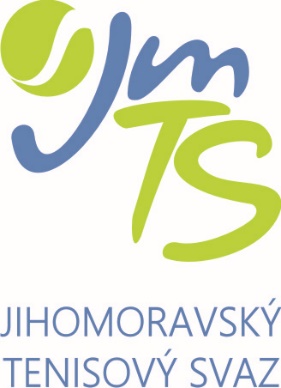 SOUTĚŽ DRUŽSTEV MLADŠÍHO A STARŠÍHO ŽACTVA 4+0 2023              VŠEOBECNÁ USTANOVENÍ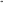 Jiří Hanák						Mgr. Jan Macharáčekvedoucí kanceláře JmTS					      předseda JmTSŘÍZENÍ SOUTĚŽEPOŘADATELČASOVÝ ROZVRHMÍSTA UTKÁNÍLOSOVÁNÍHOSPODÁŘ. NÁLEŽITOSTIMÍČEŘídícím orgánem soutěží je Jihomoravský tenisový svaz.Pořadateli jednotlivých utkání jsou tenisové oddíly nebo kluby (dále jen „kluby“) uvedené v rozlosování na prvních místech. Soutěž se hraje od dubna či května do června 2023.Utkání se hrají na dvorcích pořádajících klubů na území JmTS s přihlédnutím k čl.90 soutěžního řádu.Bylo provedeno 28. března 2023 za účasti zástupců klubů. Utkání jsou pořádána v režii klubů; podrobnosti týkající se zajištění míčů viz následující odstavec.Pořádající klub dodá ke každému utkání 12 ks nových míčů značky WILSON s logem MONETA.                                       SPOLEČNÁ USTANOVENÍSOUPISKYKluby vytvoří soupisky podle čl. 79-85 soutěžního řádu elektronicky na webových stránkách www.cztenis.cz v rámci Informačního systému ČTS v termínu od 5.4. do 20.4.2023. Pro potřebu předložení soupisky při utkáních si odtud vytisknou po schválení řídícím orgánem její listinnou podobu. Dodatečně bude možno provést připsání na soupisku. Za dodatečné připsání na soupisku podle čl. 88 soutěžního řádu se stanovuje administrativní poplatek 50,- Kč za každého připisovaného hráče. Při připisování hráčů na soupisku není možno měnit pořadí hráčů již dříve zapsaných. Na soupisce mohou být uvedeni i hráči, kteří nemají občanství ČR!PRAVIDLAKromě níže popsaných výjimek se hraje dle běžných pravidel a SŘ tenisu a původního rozpisu soutěží.SYSTÉM SOUTĚŽETERMÍNY UTKÁNÍSoutěže se hrají způsobem každý s každým na místech podle vylosování, jednokolově. Hracím dnem bude sobota (starší žactvo) a neděle (mladší žactvo).Závazné termíny jednotlivých kol budou uvedeny na IS. Úřední začátky utkání jsou stanoveny na 9.00 hod., po dohodě kapitánů je možno utkání předehrát nebo dohrát se zpožděním, nejpozději však do data příštího utkání. SESTAVA DRUŽSTVA V UTKÁNÍDružstva jsou čtyřčlenná a mohou být smíšená.			Poměr chlapců a dívek, kteří mohou nastoupit za družstvo v utkání, není stanoven (např. 4 dívky, 4 chlapci, 3 dívky+1 chlapec,2 dívky+2 chlapci…).
V soutěži může startovat pouze klubové družstvo, tj. družstvo složené z hráčů, kteří jsou registrováni v mateřském či v jiném klubu v rámci ČTS. Soutěže se mohou zúčastnit hráči a hráčky daných věkových kategorií, kteří jsou registrovaní v ČTS a platnost jejich registrace musí být minimálně do 30.6.2023.ZÁPIS O UTKÁNÍ Ve všech soutěžích budou výsledky utkání povinně hlášeny elektronickou formou podle zásad „Informačního systému ČTS“, a to nejpozději do 24 hodin po skončení utkání, v případě víkendových utkání nejpozději v pondělí po víkendu do 12.00 hod. Elektronický zápis vyplňuje vždy domácí klub, hosté jsou pak povinni do dalších 48 hodin (v běžných termínech tedy do středy do 12.00 hod.) potvrdit jeho správnost. Pokud domácí zápis nezveřejní v termínu (pořádková pokuta), prodlužuje se doba potvrzení zápisu hosty do pátku příslušného týdne. Pokud hosté zápis nepotvrdí (pořádková pokuta), má se za to, že zápas proběhl tak, jak je uvedeno v elektronickém zápise domácích. Během utkání se dvojmo vyhotovuje listinná forma zápisu; pro každého ze soupeřů jedna kopie.PRAVIDLAPRAVIDLAKaždé utkání sestává z 6 zápasů, a to 4 dvouher a 2 čtyřher. V sestavě pro dvouhry musí kapitán družstva dodržet pořadí hráčů podle soupisky. Sestavy čtyřher mohou kapitáni obou družstev sestavit libovolně. Všechny zápasy se hrají na dva vítězné sety, místo případného třetího setu se hraje super tiebreak.Hráči uvedení na soupisce více družstev (A, B ....) mohou v rámci jednoho kola nastoupit pouze za jedno družstvo bez výjimky. POSTUPY:     Soutěž je nepostupová a hraje se jen v rámci JmTS     Soutěž je nepostupová a hraje se jen v rámci JmTS